Site Assessment and Ecosystem Services ActivityFacilitator GuideTime: 40 minutesLearning Objectives:Practice applying criteria for basic site assessment. Identify ecosystem services in the landscape. Supplies: 									Clipboards, graph paper, pencils, participant handoutsDirections:Divide into pairs or groups of three. Select a section of a nearby landscape or garden to work in. Aim for a smaller space that has some diversity of features.Create a basic sketch or take notes of the area. Use the site assessment checklist as a guide to fill in what you know about the site.Discuss the ecosystem services you observe in the area of focus.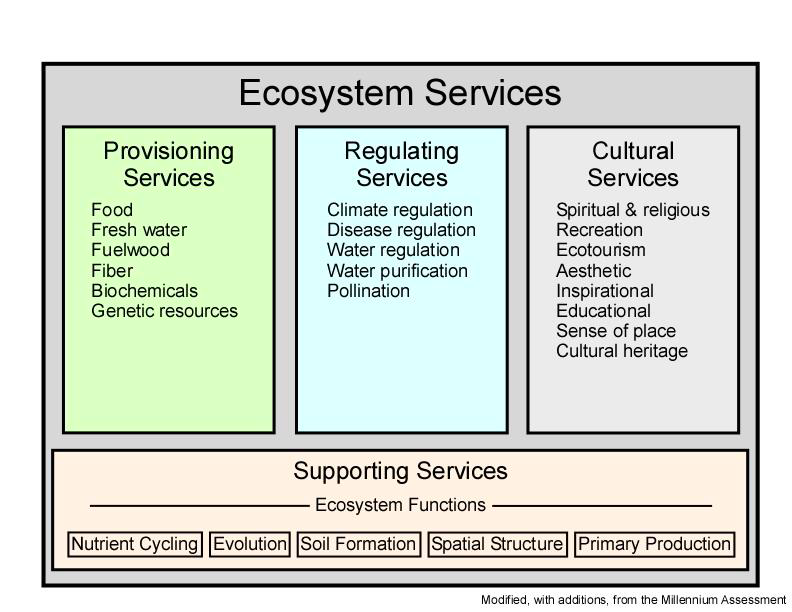 Site Assessment ChecklistMake notes regarding each bullet point on your sketch/mapDescribe the landscape of focus: Size of spaceCompass directionsUSDA Hardiness Zone: Last Spring Frost: Last Fall Frost:Obstructions and other human structures		Below ground (e.g. utilities or irrigation system)Above ground (e.g. overhead wires)Sunlight levels and patterns throughout the day		Full sun		Partial sun		Shade	Wind amount and directionWindy siteWindy in isolated sectionsCalm siteSoil CompactionCompactedPartially compactedNo compactionSoil drainage characteristics and patternsWetWell-drainedDrySoil textureClayeyLoamySandySiltySoil pH: _________Slopes		Steep		Moderate		Gradual or flatWildlife interference Serious and obvious concernsMarginal concerns Not a problemReferences: Landscape for Life Student Manual, Lesson 6 & 7, pg. 72-97, (2014). www.landscapeforlife.orgPublished:  April 2019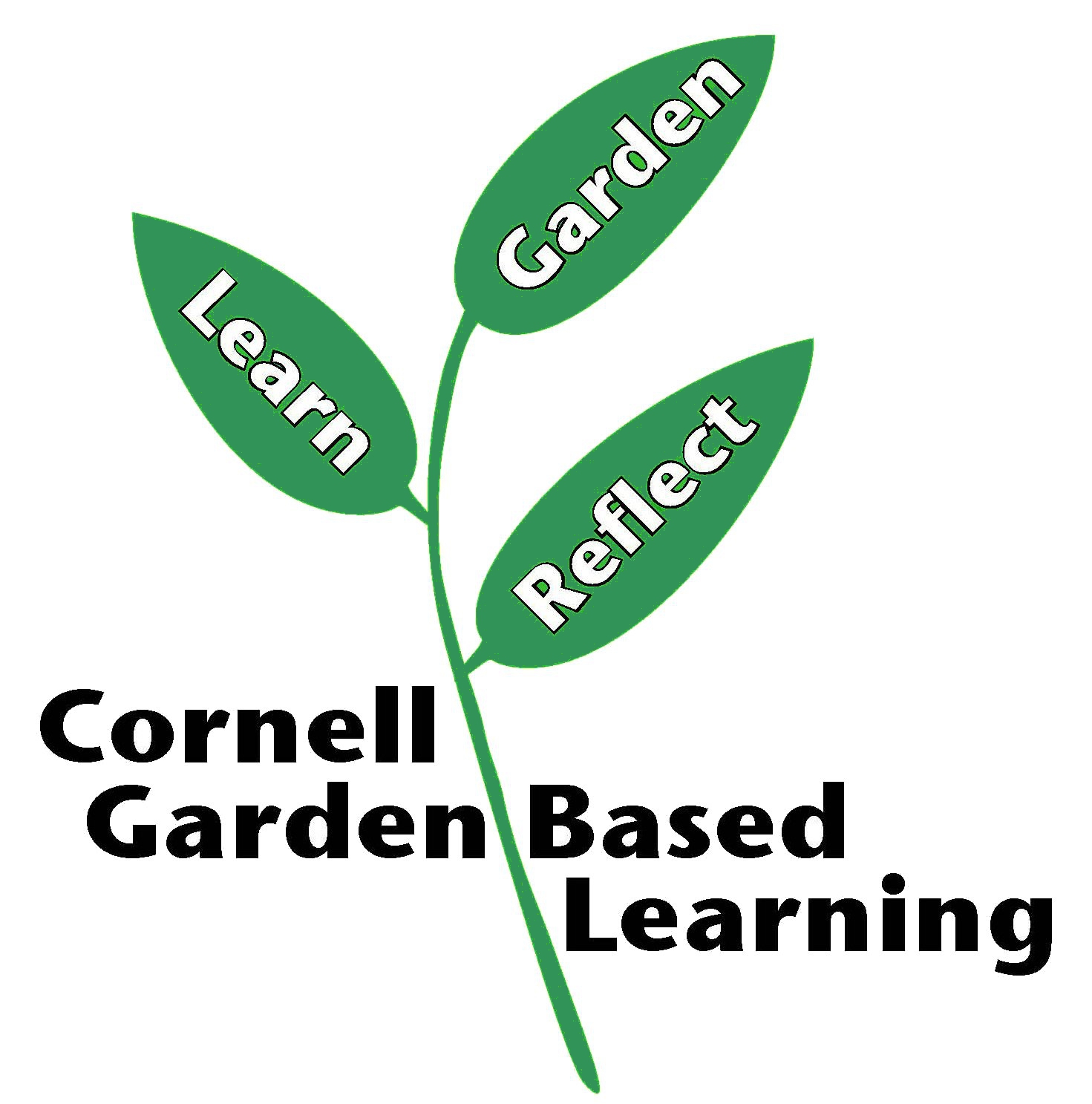 Author: F. DohertyReviewer: Michelle Podolec